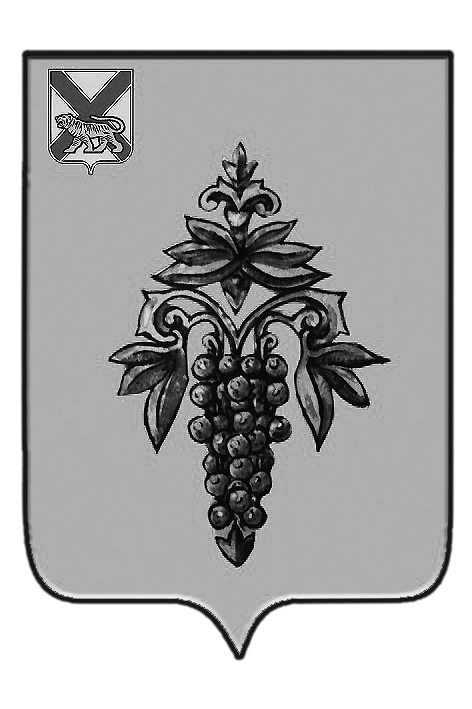 ДУМА ЧУГУЕВСКОГО МУНИЦИПАЛЬНОГО РАЙОНА Р  Е  Ш  Е  Н  И  ЕНа основании статьи 16 Устава Чугуевского муниципального района, в соответствии с Положением о звании «Почетный житель Чугуевского муниципального района» утвержденным решением Думы Чугуевского муниципального района от 22.08.2014 г. № 444, Дума Чугуевского муниципального районаРЕШИЛА:	1. Утвердить комиссию по предварительному рассмотрению документов на присвоение  звания «Почетный житель Чугуевского муниципального района» в составе: Воробьев О.Б.- депутат Думы Чугуевского муниципального района; Кушнарев Н.А.- депутат Думы Чугуевского муниципального района;Сидоров С.А.- заместитель главы администрации Чугуевского муниципального района;Коваль Т.В. - руководитель аппарата администрации Чугуевского муниципального района; Смирнова В.Р. – председатель Совета Почетных жителей Чугуевского муниципального района;Байбурина И.А.- член Общественной палаты Чугуевского муниципального района.	2. Настоящее решение вступает в силу со дня его принятия.От 30.11.2017 г.   № 278Об утверждении состава комиссии по предварительному рассмотрению документов на присвоение  звания «Почетный житель Чугуевского муниципального района».Об утверждении состава комиссии по предварительному рассмотрению документов на присвоение  звания «Почетный житель Чугуевского муниципального района».Председатель ДумыЧугуевского муниципального района     П.И.Федоренко